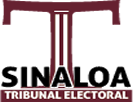 AVISO DE PRIVACIDAD INTEGRALPROVEEDORES Y CONTRATISTAS  DEL  TRIBUNAL ELECTORAL DEL ESTADO DE SINALOAEl Tribunal Electoral del Estado de Sinaloa (TESIN), con domicilio en calle Fray Servando Teresa de Mier N° 1870 P.B. Col. Centro Sinaloa C.P. 80129 de esta ciudad, es el responsable del tratamiento de los datos personales que nos proporcione toda persona que preste sus servicios como proveedor o contratista, los  cuales serán protegidos conforme a lo dispuesto por la Ley de Protección de Datos Personales en Posesión de Sujetos Obligados del Estado de Sinaloa, y demás normatividad que resulte aplicable.¿Qué datos personales se recaban y para qué finalidad?Sus datos personales serán protegidos y utilizados exclusivamente en los expedientes de toda persona física o moral que preste sus servicios como proveedores  y contratistas, datos los cuales se ubicarán en el archivo de la Unidad de Administración y Recursos Humanos. Dicha información tiene por objeto integrar el expediente de cada proveedor, con el fin de realizar los trámites administrativos y fiscales necesarios para la adquisición y pago de bienes y servicios, así como para la publicación de las obligaciones de transparencia que mandata la Ley de Transparencia y Acceso a la Información Pública del Estado de Sinaloa, en su artículo 95, fracciones XXXIV y XXXIX, que serán considerados para su publicación a través de la Plataforma Nacional de Transparencia. Para los fines antes señalados, los datos personales objeto de tratamiento son:  Nombre, razón o denominación social del proveedor o contratista, domicilio fiscal, Registro Federal de Contribuyentes, correo electrónico particular, Clave Única del Registro de Población, teléfono de contacto, nombre completo y correo electrónico de los representantes o apoderados legales, según sea el caso, datos bancarios (número de cuenta bancaria, institución bancaria, número de sucursal, CLABE estandarizada y encabezado del Estado de Cuenta bancario), o cualquier otro dato que propicie que una persona sea identificada o identificable.   Fundamento para el tratamiento de datos personalesEl TESIN trata los datos personales antes señalados,  conforme a lo dispuesto en los artículos 21 y 22, fracción VI de la Ley de Transparencia y Acceso a la Información Pública del Estado de Sinaloa y la demás normatividad que resulte aplicable.Transferencia de datos personalesSe informa que no se realizarán transferencias de datos personales, salvo aquéllas que sean necesarias para atender requerimientos de información de una autoridad competente, que estén debidamente fundados y motivados.¿Dónde se pueden ejercer los derechos de acceso, rectificación, cancelación y oposición al tratamiento de datos personales (derechos ARCO)?Usted podrá ejercer sus derechos ARCO directamente en la Unidad de Transparencia de este Tribunal, ubicado en calle Fray Servando Teresa de Mier N° 1870 P.B. Col. Centro Sinaloa C.P. 80129 de esta ciudad,  o bien, a través de Infomex Sinaloa (http://www.infomexsinaloa.org.mx) o de la Plataforma Nacional de Transparencia (http://www.plataformadetransparencia.org.mx/) o en el correo electrónico transparencia@teesin.org.mx. Si desea conocer el procedimiento para el ejercicio de estos derechos puede acudir a la Unidad de Transparencia, enviar un correo electrónico a la dirección antes señalada o comunicarse al teléfono (667) 7663114.Cambios al aviso de privacidadEn caso de que exista un cambio en este aviso de privacidad, lo haremos de su conocimiento en el portal del TESIN http://www.teesin.org.mx